SEMANA DEL 17 AL 21 DE SEPTIEMBRE   SEMANA 32 VALOR: EL AFECTO QUE PERMITE VIVIR EN ARMONIA OBSERVACIONES:AGRADECIMIENTOS por la organización, responsabilidad en la entrega de informe académico del período 3Reportar en coordinación de primaria y académica la relación de padres que asistieron a la entrevista.Los días martes y jueves se desarrollan actividades en los Centros de Práctica.Durante la semana se realizará seguimiento a la plataforma MASTER 2000 verificando utilización.PEDRO ALONSO RIVERA BUSTAMANTERECTOR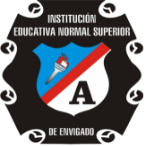 INSTITUCION EDUCATIVA ESCUELA NORMALSUPERIOR DE ENVIGADOCRONOGRAMA 2018FECHAACTIVIDADASISTENTESHORALUGARRESPONSABLESSEPTIEMBRE LUNES 17Asesoría Admisiones y registrosIntegrantes9:00 a.m. a 12MSecretaríaPatricia QuiñonesSEPTIEMBRE LUNES 17Prevención de abuso del maltrato sexual infantil.Coordinadoras convivencia Orientadora Escolar2:00 a 4:00 p.m.Parque Débora ArangoAlcaldía MunicipalSEPTIEMBRE LUNES 17Reunión orientadores escolaresOrientadora escolar10:00 a.m.Secretaría de EducaciónCalidad educativaSEPTIEMBRE LUNES 17Asistencia AGORAPsicólogoMargarita Cardona1:00p.m.RectoríaAGORACoordinadora AcadémicaSEPTIEMBRE LUNES 17Reunión Núcleo de Ciencia y tecnologíaIntegrantes12:30 p.m.Coordinación AcadémicaRectorCoordinadora Ac.Master teacher SEPTIEMBRE MARTES18Práctica PedagógicaMaestros en FormaciónJornada escolarCentros de prácticaCruz Estella SalazarNéstor R. Vélez SEPTIEMBRE MARTES18Comité alimentación escolarIntegrantes2:00p.m.RectoríaRector SEPTIEMBRE MARTES18Comité CurricularMaestros PFC8:00 a.m.Sala maestrosRectorCoordinadora Académica SEPTIEMBRE MARTES18Reunión Núcleo de HumanidadesIntegrantes12:30 p.m.Coordinación AcadémicaRectorCoordinadora Ac.Master teacher SEPTIEMBRE MARTES18Sensibilización campaña de convivencia escolarGloria Cardona10:30 a.m.AulasGloria CardonaOrientadora escolarSEPTIEMBRE MIÉRCOLES19Taller de gestión del riesgoIntegrantes8:00 a 12MParque Débora ArangoSecretaría de Educación.SEPTIEMBRE MIÉRCOLES19Reunión Núcleo Social-ético-políticoIntegrantes12:30 p.m.Coordinación AcadémicaRectorCoordinadora Ac.Master teacherSEPTIEMBRE MIÉRCOLES19IntercolegiarteComunidad educativa2:30p.m.Marceliano VélezDirección de culturaSEPTIEMBRE MIÉRCOLES19Campaña Cuida tu AnimoGrados 8°s3:00 a 5:00p.m.Auditorio MUADra. Gloria MurielSEPTIEMBRE MIÉRCOLES19Diplomado de Inclusión escolarOrientadora escolar4:00 a 7:00p.m.JOMARSecretaría EducaciónSEPTIEMBRE JUEVES  20Reunión general  docentes, directivos y administrativos10:00a.mAuditorio Liceo Restrepo MolinaRectorSEPTIEMBRE JUEVES  20Sensibilización campaña de convivencia escolar6°s y 7°sJornada escolarAuditorio y aulasOrientadora escolarAGORAZOESEPTIEMBRE JUEVES  20Práctica PedagógicaMaestros en FormaciónJornada escolarCentros de prácticaCruz Estella SalazarNéstor R. VélezSEPTIEMBRE JUEVES  20Encuentro de padresPadres de familia6:00p.m.Fernando GonzálezRectorSEPTIEMBRE VIERNES 21Jornada FecodeMaestros afiliados8:00 a 4:00p.m.Fernando GonzálezSecretaría de Educación.SEPTIEMBRE VIERNES 21Visita de Inspección y vigilanciaDirectivos1:00p.m.RectoríaSecretaría de EducaciónSEPTIEMBRE VIERNES 21Comité de Apoyo Coordinadores2:00 pm Rectoría Rector SEPTIEMBRE SÁBADO 15Semillas de PazAlumnos inscritos.3:00p.mAtardecerRector